Fake Experience CertificateTESORO Corp.Ap #651-8679 Sodales Av.Tamuning PA 10855(654) 393-5734To Whom It May I concernThis letter of experience certifies that Mr/Ms -----------------------------(mention name) has successfully completed ------------------ (experience ofwork/study) with ------------------------- (company/institute name) in the year------------------ (mention the complete time frame).During the time frame, he/she has been a sincere and thoroughly professional student/employee. Below are the key projects he/she has worked on successfully:------------.We are proud to certify that the student/employee is brilliant in their field of work/study.ThanksSignature Name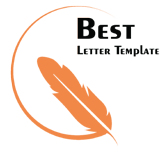 Designation/Course name